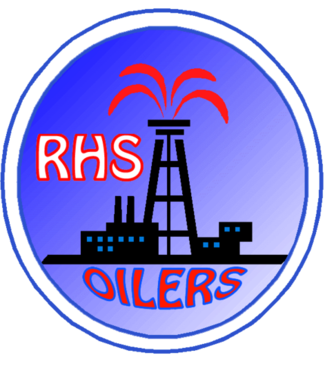 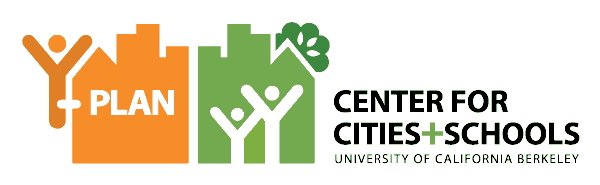        Y-PLAN Policy Brief 2017Building a Healthier School Climate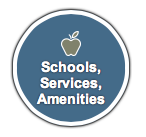 Richmond, CA, Richmond High School10th Grade Health AcademyISSUERich Seeber, Lead Y-PLAN Teacher at Richmond High School, engaged his two Public Health Solutions classes in the Health Academy to develop proposals for improving school climate issues on campus. The school has set up a Climate Action Team composed of teachers and administrators to address such issues. QUESTIONWhy is school safety a public health issue? Is Richmond High School a safe space for all students? How can we, as school administration, continue to make Richmond High a safer place for all students? 